CÂMARA MUNICIPAL DE JACAREÍ18ª LEGISLATURA - ANO IIRESUMO DA ATA ELETRÔNICA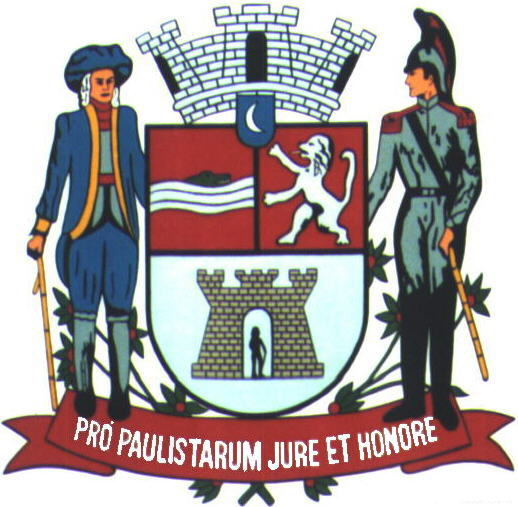 40ª SESSÃO ORDINÁRIARealizada em 30/11/2022Horário: 9h18min18ª (DÉCIMA OITAVA) LEGISLATURA - ANO IIRESUMO DA ATA ELETRÔNICA DA40ª (QUADRAGÉSIMA) SESSÃO ORDINÁRIAAos trinta (30) dias do mês de novembro (11) do ano dois mil e vinte e dois (2022), 
às nove horas e dezoito minutos (9h18), compareceram à Câmara Municipal de Jacareí, a fim de participar de Sessão Ordinária regimentalmente designada, 
os seguintes Vereadores: ABNER - PSDB; DUDI - PL; EDGARD SASAKI - PSDB; HERNANI BARRETO - REPUBLICANOS; LUÍS FLÁVIO (FLAVINHO) - PT; MARIA AMÉLIA - PSDB; PAULINHO DO ESPORTE - PSD; PAULINHO DOS CONDUTORES - PL; DR. RODRIGO SALOMON - PSDB; ROGÉRIO TIMÓTEO - REPUBLICANOS; RONINHA – PODEMOS, SÔNIA PATAS DA AMIZADE – PL e VALMIR DO PARQUE MEIA LUA - UNIÃO BRASIL. 		A Sessão teve a Presidência do Vereador PAULINHO DOS CONDUTORES, tendo para secretariá-lo os pares EDGARD SASAKI e ROGÉRIO TIMÓTEO, respectivamente 1º e 2º Secretários.	ABERTURA: O Presidente determinou a execução do Hino Nacional Brasileiro. 
Ato contínuo, o Vereador HERNANI BARRETO procedeu à leitura de um trecho bíblico.	SOLENIDADE: Em seguida, o Presidente anunciou o início do Ato Solene para entrega do Prêmio “Guarahna Ramos”, de acordo com o Decreto Legislativo nº 462/2022, determinando ao Cerimonial da Casa que desempenhasse o Protocolo. A lista de presença se encontra ao final deste Resumo de Ata.	O Mestre de Cerimônias cumprimentou a todos, registrou as autoridades presentes e fez uma breve explanação sobre o Decreto Legislativo no 462/2022. Na sequência, foram exibidos vídeos produzidos pela TV Câmara Jacareí apresentando o Senhor Vanderci Leite Ramos, o artista Guarahna Ramos, e os artistas a serem homenageados nesta solenidade.	Procedeu-se, então, à entrega dos diplomas de mérito na seguinte ordem: 
o Vereador ABNER entregou ao Senhor LUCCA VIERY, Ilusionista; o Vereador DUDI entregou ao Senhor FERNANDO LUÍS DE ANDRADE - FEU DE ANDRADE; 
o Vereador EDGARD SASAKI entregou ao Senhor FELIPE FÊNIX, Produtor Cultural e Músico; o Vereador HERNANI BARRETO entregou ao Senhor LUIS HENRIQUE SANTOS FLORÊNCIO – FOLTRAN, Artista Pop; o Vereador LUÍS FLÁVIO entregou à Senhora VIVIAN PELODAN, que neste ato representa a REDE GRAÚNA DE CULTURA, DIVERSIDADE E SOLIDARIEDADE; a Vereadora MARIA AMÉLIA entregou ao Senhor ALEXANDRE SILVA – LECO DUBLÊ; o Vereador PAULINHO DO ESPORTE entregou ao Senhor RAFAEL DE AQUINO LOURENÇO – RAFAEL RAICO, Artista Plástico; o Vereador PAULINHO DOS CONDUTORES entregou ao Senhor GILVAN GOMES FONSECA – GIL DOS TECLADOS; o Vereador DR. RODRIGO SALOMON entregou ao Senhor STÉFANO AHMED, Cantor; o Vereador RONINHA entregou ao Senhor EDSON PIONEIRO COELHO DA SILVA – PALHAÇO DINHO DO PENTINHO; a Vereadora SÔNIA PATAS DA AMIZADE entregou ao Senhor TICAL PINTO, que neste ato representa a BANDA PALACE; e o Vereador VALMIR DO PARQUE MEIA LUA entregou aos Senhores SEBASTIÃO FERREIRA MARTINS e TERESA RODRIGUES DOS SANTOS MARTINS – DUO MARTINS. 	Na fase dos discursos fizeram uso da palavra: os autores do decreto de homenagem, Vereadores  MARIA AMÉLIA e EDGARD SASAKI; o Senhor GUILHERME MENDICELLI, Presidente da Fundação Cultural de Jacarehy, que neste ato representa o Prefeito Municipal de Jacareí, Excelentíssimo Senhor Izaias José de Santana; o Senhor HAMILTON RIBEIRO MOTA, Ex-Prefeito Municipal; o Vereador PAULINHO DOS CONDUTORES, Presidente da Casa; e o Senhor LUCCA VIERY, escolhido por meio de sorteio para representar os artistas homenageados.O Presidente, então, cumprimentou a todos, declarou encerrado o Ato Solene e suspendeu a Sessão Ordinária para registro das fotos e entrevistas oficiais.	Retomada a Sessão, foi verificada a presença dos Vereadores. A seguir, o Presidente requereu a inversão da pauta, de modo que a fase da Ordem do Dia inicie a partir deste momento. Após ser colocado em votação, o pedido foi aprovado. Na sequência, o Presidente requereu que o PLCE nº 6/2022 passe a ser o primeiro item a ser apreciado na Ordem do Dia, pedido este que foi colocado em votação, sendo aprovado.	FASE DA ORDEM DO DIA: O Presidente, então, solicitou ao 1º Secretário a leitura do resumo do projeto a ser discutido e votado: 	1. 	Discussão única do PLCE nº 6/2022 - Projeto de Lei Complementar do Executivo - com Emenda nº 1 e Mensagem Modificativa. Autoria: Prefeito Municipal Izaias José de Santana. Assunto: Altera a Lei Complementar nº 83, de 27 de fevereiro de 2015, que "Dispõe sobre o Estatuto, Plano de Carreira e Remuneração do Magistério do Município de Jacareí e dá outras providências". Encerrada a discussão, a EMENDA nº 1 ao PLCE nº 6/2022 foi lida e colocada em votação, sendo APROVADA. A seguir, a Mensagem Modificativa ao PLCE nº 6/2022 foi lida e colocada em votação, sendo APROVADA. Logo após, o PLCE nº 6/2022 foi colocado em votação nominal, tendo sido APROVADO com TREZE (13) VOTOS FAVORÁVEIS e nenhum voto contrário.	2. Discussão única do PLL nº 73/2022 – Projeto de Lei do Legislativo. Autoria: Vereador Paulinho dos Condutores. Assunto: Dispõe sobre denominação da Praça Rodrigo Martins Moreira. Ao anunciar este item da pauta o 1º Secretário informou que referido projeto foi RETIRADO da Ordem do Dia a pedido do autor.	3. 	Discussão única do PLL nº 50/2022 – Projeto de Lei do Legislativo. Autoria: Vereador Roninha. Assunto: Dispõe sobre a divulgação mensal nas redes sociais e site da Prefeitura Municipal de Jacareí de uma lista detalhada de exames laboratoriais e de imagem, consulta de especialidades médicas e cirurgias a serem realizadas no Município, e dá outras providências. Após anúncio deste item, o Vereador ABNER sugeriu o ADIAMENTO do projeto por DUAS (2) SESSÕES, proposta esta colocada em votação e APROVADA. O projeto deverá ser colocado em pauta novamente na 42ª Sessão Ordinária, de 14/12/2022.	4. 	Discussão única do PR nº 6/2022 – Projeto de Resolução - com Emendas nºs 1, 2 e 3. Autoria: Vereadores Maria Amélia e Paulinho dos Condutores. Assunto: Dispõe sobre o Regimento Interno da Câmara Municipal de Jacareí. Anunciado este item da pauta, a Vereadora MARIA AMÉLIA solicitou a suspensão da sessão para apreciação de uma emenda, proposta esta aprovada. Retomados os trabalhos e verificada a presença, o Presidente requereu a suspensão da sessão para almoço, proposta esta aprovada. Após o retorno do intervalo, foi feita a verificação de presença e lido novamente o item da pauta em apreciação. Durante a discussão, o Vereador HERNANI BARRETO solicitou a VOTAÇÃO DE DESTAQUE EM SEPARADO DO ARTIGO 118 do PR nº 6/2022, nos termos do artigo 101-A, alínea “a”, inciso VI, do Regimento Interno. Encerrada a discussão, a EMENDA nº 1 ao PR nº 6/2022 foi lida e colocada em votação, sendo APROVADA. Logo após, a EMENDA nº 2 ao PR nº 6/2022 foi lida e colocada em votação, sendo APROVADA. Ato contínuo, a EMENDA nº 3 ao PR nº 6/2022 foi declarada ARQUIVADA em razão do parecer contrário da Comissão Permanente. Em seguida, o PR nº 6/2022 foi colocado em votação nominal, tendo sido APROVADO com OITO (8) VOTOS FAVORÁVEIS e QUATRO (4) VOTOS CONTRÁRIOS. Após a votação do projeto, em atendimento à proposta do Vereador Hernani Barreto, o Presidente colocou em VOTAÇÃO A SUPRESSÃO DO ARTIGO 118 do PR Nº 6/2022, proposta esta REJEITADA, ficando mantido o artigo.	5. 	Discussão única do PLL nº 68/2022 – Projeto de Lei do Legislativo – com Emenda nº 1. Autoria: Vereador Dr. Rodrigo Salomon. Assunto: Institui no município de Jacareí a cobrança de débitos de natureza tributária e não tributária por meio de operações com cartão de débito, crédito e sistemas de pagamentos instantâneos (PIX) e dá outras providências. Encerrada a discussão, a EMENDA nº 1 ao PLL nº 68/2022 foi lida e colocada em votação, sendo APROVADA. Logo após, o PLL nº 68/2022 foi colocado em votação nominal, tendo sido APROVADO com DOZE (12) VOTOS FAVORÁVEIS e nenhum voto contrário.	FASE DO EXPEDIENTE: Ato contínuo, o Presidente solicitou a leitura e votação dos trabalhos legislativos.	ABNER: Indicações protocoladas: 8195, 8196, 8197, 8198, 8199, 8200 e 8201. Moções lidas em Plenário: 1052 - Moção Congratulatória pelo transcurso do Dia Mundial do Doador Voluntário de Sangue, celebrado em 25 de novembro. 
1053 - Moção Congratulatória à Secretaria de Esporte e Recreação pela inauguração da pista de Skate no Parque Brasil e revitalização das quadras poliesportivas dos bairros Vila Formosa, Vila Zezé e Parque Meia Lua.	DUDI: Indicações protocoladas: 8187, 8188, 8189, 8190, 8191, 8192, 8193, 8194, 8276, 8277, 8278, 8279, 8280 e 8282	EDGARD SASAKI: Indicações protocoladas: 8275, 8283 e 8284. Moção lida em Plenário: 1062 - Moção Congratulatória ao atleta jacareiense Guilherme Katsuyuki Ohta pela vitória em 1º lugar no 39º Campeonato de Kendo, na categoria Juvenil Individual Misto. Requerimento deliberado pelo Plenário: 
513 - Aprovado - À Concessionária Rota das Bandeiras, solicitando em caráter de urgência a limpeza das canaletas de águas pluviais em toda a extensão do trecho da antiga Rodovia Dom Pedro I, em Jacareí.	HERNANI BARRETO: Indicações protocoladas: 8263, 8264, 8265, 8266, 8267, 8268, 8269, 8272 e 8295. Moções lidas em Plenário: 1067 - Moção Congratulatória ao Senhor Sileno José de Magalhães, doador voluntário de sangue, pela justa homenagem recebida em 23 de novembro. 1069 - Moção Congratulatória ao Senhor Sebastião Joaquim da Silva, doador voluntário de sangue, pela justa homenagem recebida em 23 de novembro. 1070 - Moção Congratulatória ao Senhor Fernando da Silva Morais, doador voluntário de sangue, pela justa homenagem recebida em 23 de novembro. Requerimento deliberado pelo Plenário: 512 - Aprovado - Ao DER - Departamento de Estradas de Rodagem do Estado de São Paulo, solicitando manutenção de bueiros na Rodovia Geraldo Scavone, próximo à entrada do Bairro Villa Branca, nos dois sentidos da referida via. Pedidos de Informações deliberados pelo Plenário: 266 - Aprovado - Requer informações quanto à pavimentação de toda extensão da Rua Padre Eugênio, no Jardim Jacinto. 268 - Aprovado - Requer informações quanto à ausência de servidores públicos para atendimento ao público na UBS (Unidade Básica de Saúde) do Parque Santo Antonio.	LUÍS FLÁVIO (FLAVINHO): Indicações protocoladas: 8257 e 8260. Pedidos de Informações deliberados pelo Plenário: 265 - Aprovado - Requer informações sobre direitos e garantias de professores da rede pública do Município de Jacareí. 267 - Aprovado - Requer informações sobre o funcionamento e organização das salas de aula da Creche Prof.ª Maria Duque e Silva, no Jardim Maria Amélia	MARIA AMÉLIA: Indicações protocoladas: 8270, 8271, 8273, 8274, 8290, 8291, 8292, 8293, 8294, 8296, 8297 e 8298. Moções lidas em Plenário: 1063 - Moção Congratulatória ao Padre Messias Rochinski, da Paróquia Santa Cecília, Jacareí, Diocese de São José dos Campos, pela celebração de seus 10 anos de Ordenação Sacerdotal, em 30 de novembro. 1064 - Moção Congratulatória ao Padre Luís Gustavo, Vigário da Paróquia Santa Cecília e da Paróquia Imaculada Conceição, Diocese de São José dos Campos, pelo seu 7º aniversário sacerdotal no dia 5 de dezembro. 1065 - Moção Congratulatória à Fundação Cultural de Jacarehy e a todos os envolvidos na realização dos eventos em comemoração aos 369 anos da elevação da Vila Nossa Senhora de Jacarehy, realizados no transcurso do dia 24 de novembro. Requerimento deliberado pelo Plenário: 514 - Aprovado - À Faculdade de Tecnologia de Jacareí, solicitando poda da cerca viva existente na Avenida Faria Lima, nas proximidades do Jardim Santa Maria.	PAULINHO DO ESPORTE: Indicações protocoladas: 8164 e 8202. Moções lidas em Plenário: 1059 - Registra o transcurso do Dia Internacional das Pessoas com Deficiência, 3 de dezembro. 1060 - Registra o transcurso do Dia do Fonoaudiólogo, 9 de dezembro.	DR. RODRIGO SALOMON: Indicações protocoladas: 8285, 8286, 8287, 8288 e 8289. Moção lida em Plenário: 1061 - Moção Congratulatória e menção de mérito à Sra. Camila Pacheco Pazzini e ao Sr. Agnaldo de Paula Felizardo pelo nascimento da filha Bella Pacheco Felizardo, no dia 21 de novembro de 2022.	ROGÉRIO TIMÓTEO: Indicações protocoladas: 8165, 8166, 8167, 8168, 8169, 8170, 8171, 8172, 8173, 8174, 8175, 8176, 8177 e 8178. 	RONINHA: Indicações protocoladas: 8255, 8256, 8258, 8259, 8261, 8262 e 8281. Moções lidas em Plenário: 1054 - Registra o transcurso do Dia do Técnico de Segurança do Trabalho, comemorado em 27 de novembro. 1055 - Registra o transcurso do Dia Nacional da Luta Contra o Câncer Mama, comemorado em 27 de novembro. 1056 - Moção Congratulatória e Menção de Mérito à Sra. Edna Aparecida de Moraes pelo transcurso do seu aniversário, celebrado em 26 de novembro. 1057 - Moção Congratulatória e menção de mérito ao Sr. João Silva de Oliveira pelo transcurso do seu aniversário, celebrado em 30 de novembro. 
1058 - Registra o transcurso do Dia do Samba, comemorado em 2 de dezembro. 1075 - Registra o transcurso do Dia Internacional para Eliminação da Violência Contra a Mulher, 25 de novembro. Pedido de Informações deliberado pelo Plenário: 271 - Aprovado - Requer informações sobre Programa de Habitação no Município de Jacareí.	SÔNIA PATAS DA AMIZADE: Indicações protocoladas: 8179, 8180, 8181, 8182, 8183, 8184, 8185 e 8186.	VALMIR DO PARQUE MEIA LUA: Indicações protocoladas: 8203, 8204, 8205, 8206, 8207, 8208, 8209, 8210, 8211, 8212, 8213, 8214, 8215, 8216, 8217, 8218, 8219, 8220, 8221, 8222, 8223, 8224, 8225, 8226, 8227, 8228, 8229, 8230, 8231, 8232, 8233, 8234, 8235, 8236, 8237, 8238, 8239, 8240, 8241, 8242, 8243, 8244, 8245, 8246, 8247, 8248, 8249, 8250, 8251, 8252, 8253 e 8254. Moções lidas em Plenário: 1066 - Registra o transcurso do Dia Nacional do Doador Voluntário de Sangue, 25 de novembro. 1068 - Moção Congratulatória à equipe gestora da Santa Casa de Misericórdia de Jacareí e aos colaboradores responsáveis pela inauguração da ala pediátrica, ocorrida no último dia 17 de novembro. 1071 - Moção Congratulatória pelo transcurso do Dia do Engenheiro Eletricista, 23 de novembro. 1072 - Moção Congratulatória pelo transcurso do Dia do Técnico de Segurança do Trabalho, 27 de novembro. 1073 - Registra o transcurso do Dia Nacional de Combate ao Câncer, 27 de novembro. 1074 - Moção Congratulatória pelo transcurso do Dia do Evangélico, 30 de novembro. Requerimento deliberado pelo Plenário: 515 - Aprovado - À EDP, solicitando poda de árvores que estão com seus galhos entrelaçados à rede de fiação elétrica, nos locais que especifica, neste Município. Pedidos de Informações deliberados pelo Plenário: 269 - Aprovado - Requer informações sobre as emendas impositivas destinadas por este Vereador para a ampliação e reforma da UPA 24 horas e da UMSF - Unidade Municipal de Saúde da Família do Parque Meia Lua. 
270 - Aprovado - Requer informações sobre fiscalização em terreno baldio localizado na Rua Marquês do Maranhão, ao lado do nº 430, no Jardim do Marquês.A seguir, nos termos do inciso V-A do artigo 72 do Regimento Interno da Câmara Municipal de Jacareí, foi apresentado o número de trabalhos legislativos conforme segue: 	IND: Indicações; MOC: Moções; REQ: Requerimentos; PED: Pedidos de Informações.Após a apreciação e votação dos trabalhos legislativos, foi feita a leitura das respostas do Executivo aos Pedidos de Informações de números 247, 248, 249, 250, 251, 252 e 253/2022, nos termos regimentais. 	VOTOS DE PESAR E MINUTO DE SILÊNCIO pelos falecimentos de AGNEZ SZABO ARÉVALO, formulado pela Vereadora Maria Amélia; THOMAS CINTRA ARICE, formulado pelos Vereadores Dr. Rodrigo Salomon, Paulinho do Esporte, Edgard Sasaki, Hernani Barreto e Luís Flávio; OLGA DE ARAÚJO MIRANDA, formulado pelos Vereadores Maria Amélia, Valmir do Parque Meia Lua e Edgard Sasaki; MARIA ANASTÁCIO ALVES, formulado pelo Vereador Valmir do Parque Meia Lua; TAKESHI SAKAGUTI, formulado pelo Vereador Edgard Sasaki; e GENAURA DANTAS DA SILVA, formulado pelo Vereador Hernani Barreto.	FASE DO HORÁRIO DA TRIBUNA: Para abordar temas de sua livre escolha durante doze (12) minutos, desde que de interesse público, os Vereadores abaixo relacionados, na ordem em que constam, fizeram uso da palavra no horário destinado aos TEMAS LIVRES: EDGARD SASAKI - PSDB; HERNANI BARRETO - REPUBLICANOS; MARIA AMÉLIA - PSDB; PAULINHO DO ESPORTE - PSD; PAULINHO DOS CONDUTORES - PL; ROGÉRIO TIMÓTEO - REPUBLICANOS; RONINHA – PODEMOS e VALMIR DO PARQUE MEIA LUA - UNIÃO BRASIL.	Encerrado o horário da tribuna, o Presidente agradeceu a participação de todos e, às dezoito horas e vinte e cinco minutos (18h25), declarou encerrada a 40ª Sessão Ordinária. 	Para constar, foi lavrado o presente Resumo da Ata Eletrônica por mim, ______________________ Rita de Cássia Fernandes Braga - Oficial Técnico Legislativo, digitado e assinado, na conformidade do Artigo 83 do Regimento Interno da Câmara Municipal de Jacareí. Cabe ressaltar que a Ata Eletrônica contendo a gravação desta Sessão ficará devidamente arquivada e os documentos nela mencionados ficarão à disposição na Secretaria Legislativa da Câmara para averiguação a qualquer tempo. Este Resumo deverá ser encaminhado para publicação no site da Câmara e para análise dos Vereadores, que terão o prazo de dois (02) dias úteis, a contar do envio, para propor retificação, inserção de algum registro ou impugnação, por escrito, sem o que se dará a aprovação tácita e, por consequência, a aceitação do conteúdo integral da Ata Eletrônica sem ressalvas, nos termos regimentais. Palácio da Liberdade, Jacareí, 7 de dezembro de 2022.VEREADOR(A)INDMOCREQPEDABNER 72--DUDI14---EDGARD SASAKI311-HERNANI BARRETO9312LUÍS FLÁVIO2--2MARIA AMÉLIA1231-PAULINHO DO ESPORTE22--DR. RODRIGO SALOMON51--ROGÉRIO TIMÓTEO14---RONINHA76-1SÔNIA PATAS DA AMIZADE8---VALMIR DO PARQUE MEIA LUA52612TOTAL: 170 TRABALHOS1352447PAULO FERREIRA DA SILVA(Paulinho dos Condutores)PresidenteEDGARD TAKASHI SASAKI(Edgard Sasaki)1º Secretário